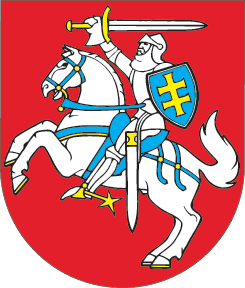 LIETUVOS RESPUBLIKOSCIVILINIO PROCESO KODEKSO 9 IR 268 STRAIPSNIŲ PAKEITIMOĮSTATYMAS2017 m. liepos 4 d. Nr. XIII-607Vilnius1 straipsnis. 9 straipsnio pakeitimas1. Pakeisti 9 straipsnio 5 dalį ir ją išdėstyti taip:„5. Teismo posėdžio eigai, įrodymams fiksuoti ir jiems tirti teismas gali naudoti bet kurias technines priemones. Dalyvaujantys byloje asmenys viešame teismo posėdyje gali daryti garso įrašą ir jį naudoti tik savo procesinių teisių įgyvendinimo tikslais. Apie daromą garso įrašą dalyvaujantys byloje asmenys privalo informuoti posėdžio pirmininką.“2. Papildyti 9 straipsnį 6 dalimi:„6. Asmens prašymu teismas leidžia visuomenės informavimo, mokslo ar mokymo tikslais teismo sprendimo skelbimą transliuoti, filmuoti, fotografuoti, jo metu daryti garso ar vaizdo įrašą, naudoti kitas technines priemones laikantis šiame straipsnyje ir kituose teisės aktuose nustatytų reikalavimų. Teismas neleidžia naudoti techninių priemonių, kai tai gali sutrikdyti teismo darbą, parodyti nepagarbą teismui arba yra būtina apsaugoti kitų asmenų teises ar kitus įstatymų saugomus interesus. Teismo leidimo nereikia, kai teismo sprendimo skelbimo garso įrašas daromas pagal šio straipsnio 5 dalį. Teisėjų taryba nustato asmenų prašymų leisti teismo sprendimo skelbimo metu naudoti technines priemones pateikimo ir nagrinėjimo, taip pat šių techninių priemonių naudojimo tvarką ir sąlygas ir  teismo leidimų naudoti techninių priemonių panaudojimo rezultatus išdavimo tvarką.“3. Papildyti 9 straipsnį 7 dalimi:„7. Techninių priemonių panaudojimo rezultatus gali naudoti tik teismo leidime nurodytas asmuo teismo leidime nurodytais tikslais, būdais ir sąlygomis. Teismo leidime nurodytas asmuo, pageidaujantis techninių priemonių panaudojimo rezultatus leisti naudoti kitam asmeniui arba naudoti kitais tikslais, būdais ir sąlygomis, negu nurodyta teismo leidime, privalo Teisėjų tarybos nustatyta tvarka gauti naują teismo leidimą. Techninių priemonių panaudojimo rezultatai negali būti naudojami taip, kad būtų pažeistos kitų asmenų teisės ar kiti įstatymų saugomi interesai arba būtų iškraipytas teismo sprendimo turinys ar esmė, taip pat negali būti naudojami politinės ar kitokios reklamos, satyros, pramogų ir kitais su pagarba teismui nesuderinamais tikslais. Techninių priemonių panaudojimo rezultatams ir jų naudojimui taip pat taikomi kituose įstatymuose nustatyti visuomenės informavimo, asmens duomenų apsaugos, teisės į privataus gyvenimo neliečiamumą bei asmens garbės ir orumo apsaugos reikalavimai.“4. Papildyti 9 straipsnį 8 dalimi:„8. Kitais, negu nurodyta šiame straipsnyje, atvejais draudžiama teismo posėdžio metu filmuoti, fotografuoti, daryti garso ar vaizdo įrašus, transliuoti posėdį ir naudoti kitas technines priemones.“5. Papildyti 9 straipsnį 9 dalimi:„9. Asmenys, teismo posėdžio metu pažeidę techninių priemonių naudojimo reikalavimus, atsako šio kodekso 162 straipsnyje nustatyta tvarka. Asmenims, pažeidusiems reikalavimus, taikomus techninių priemonių panaudojimo teismo posėdyje rezultatų naudojimui, taikoma įstatymuose nustatyta atsakomybė.“2 straipsnis. 268 straipsnio pakeitimasPakeisti 268 straipsnio 6 dalį ir ją išdėstyti taip:„6. Sprendimas paskelbiamas perskaitant jo įžanginę ir rezoliucinę dalis. Teismas kiekvienoje byloje savo nuožiūra nusprendžia, kurios sprendimo dalys, be įžanginės ir rezoliucinės, turi būti paskelbiamos perskaitant. Teismas paprastai neskelbia fizinio asmens kodo, gyvenamosios ar buvimo vietos adreso, duomenų apie asmens tapatybę patvirtinantį dokumentą, telefono numerio, elektroninio pašto adreso ir kitų kontaktinių duomenų, gimimo datos ir vietos, šeiminės padėties, darbovietės ir einamų pareigų, transporto priemonės valstybinio numerio, kredito įstaigos sąskaitos numerio, unikalaus nekilnojamojo ar kito registruotino turto numerio, šio turto buvimo vietos tikslaus adreso, duomenų, sudarančių bylos medžiagą, teismo pripažintą nevieša, taip pat ypatingų asmens duomenų.“3 straipsnis. Įstatymo įsigaliojimas ir įgyvendinimas1. Šis įstatymas, išskyrus šio straipsnio 2 dalį, įsigalioja 2018 m. liepos 1 d.2. Teisėjų taryba iki 2018 m. birželio 30 d. priima šio įstatymo įgyvendinamuosius teisės aktus.Skelbiu šį Lietuvos Respublikos Seimo priimtą įstatymą.Respublikos Prezidentė	Dalia Grybauskaitė